4.11. Наличие отмеченных профессиональных достижений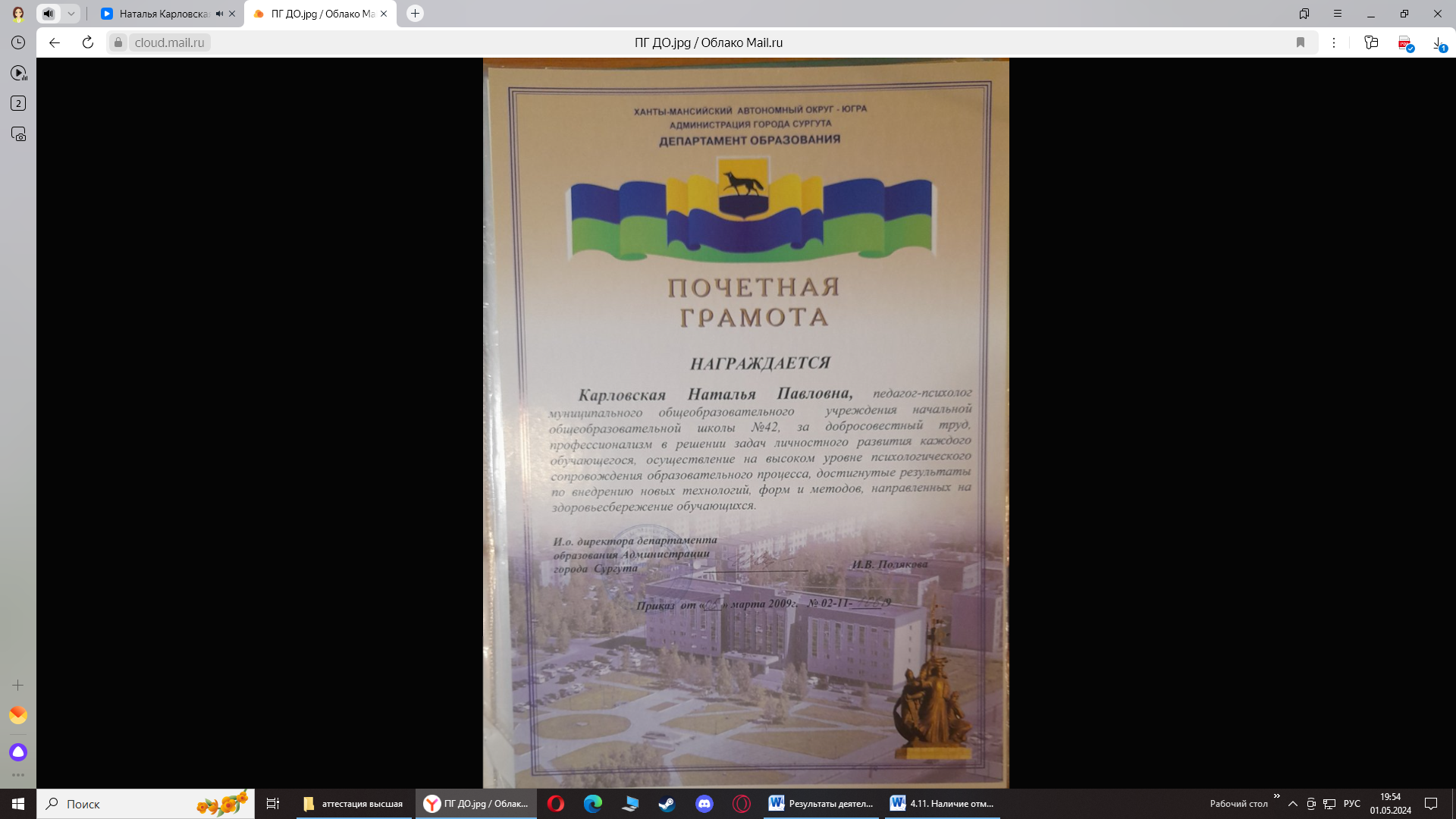 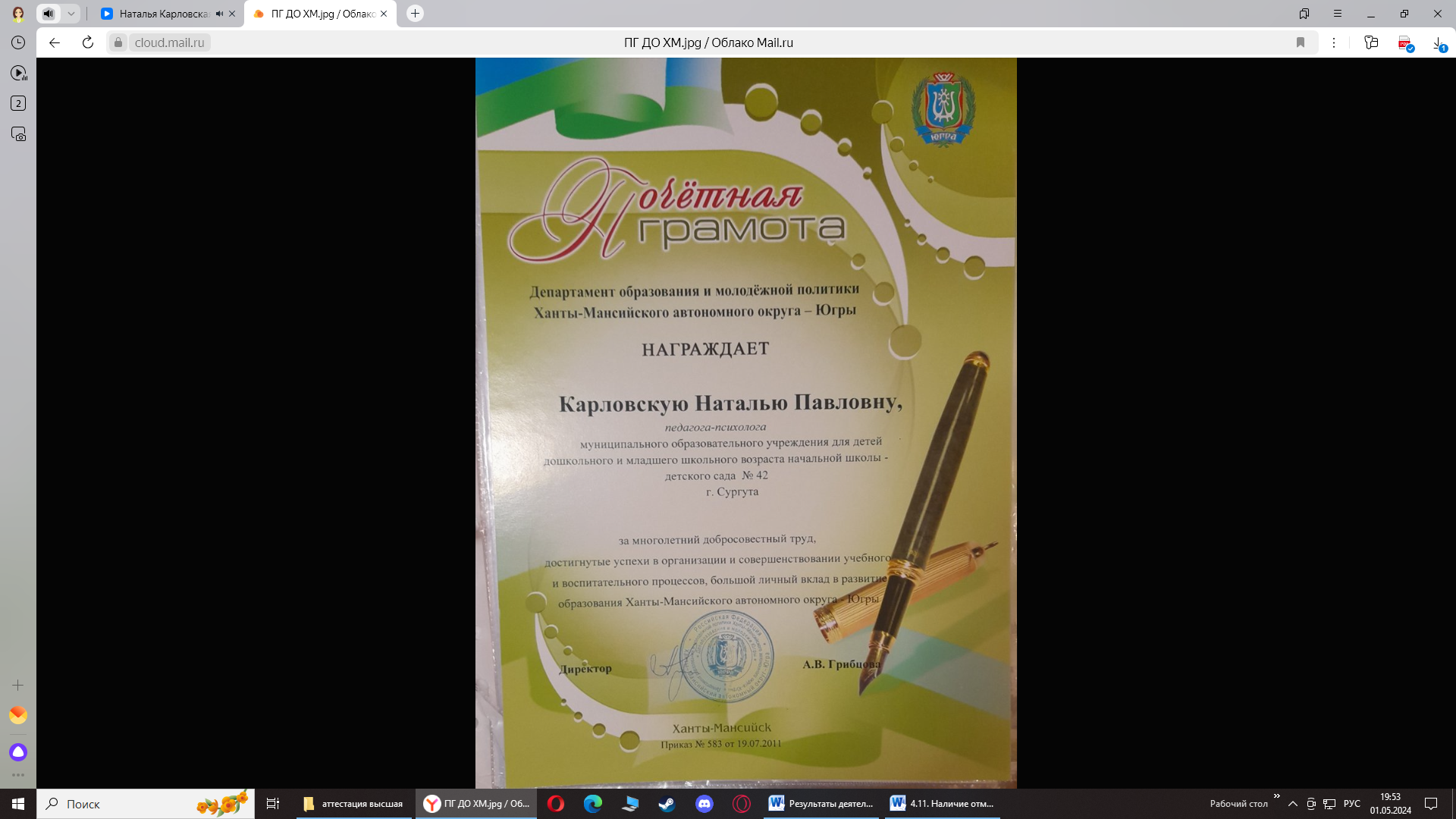 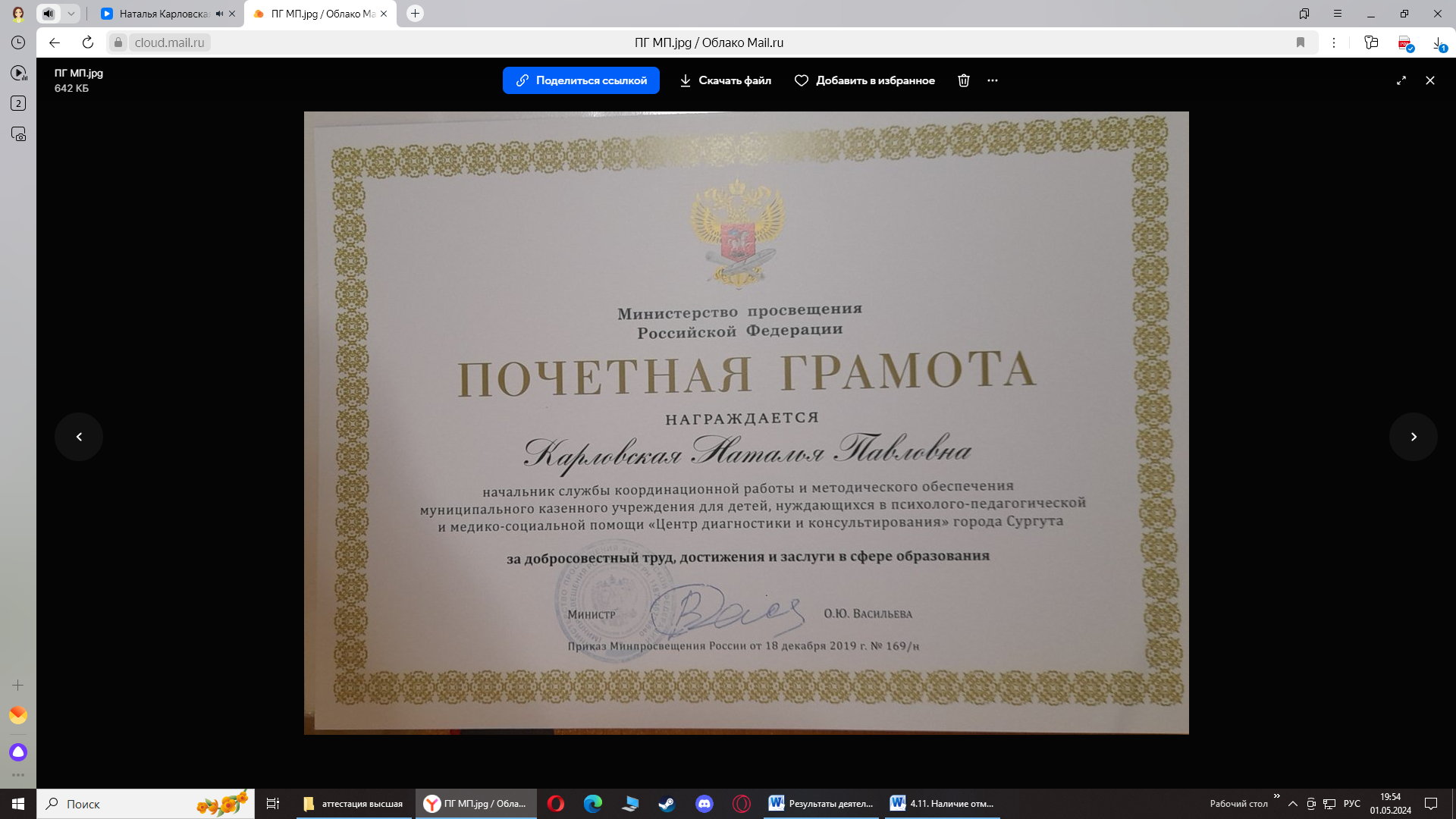 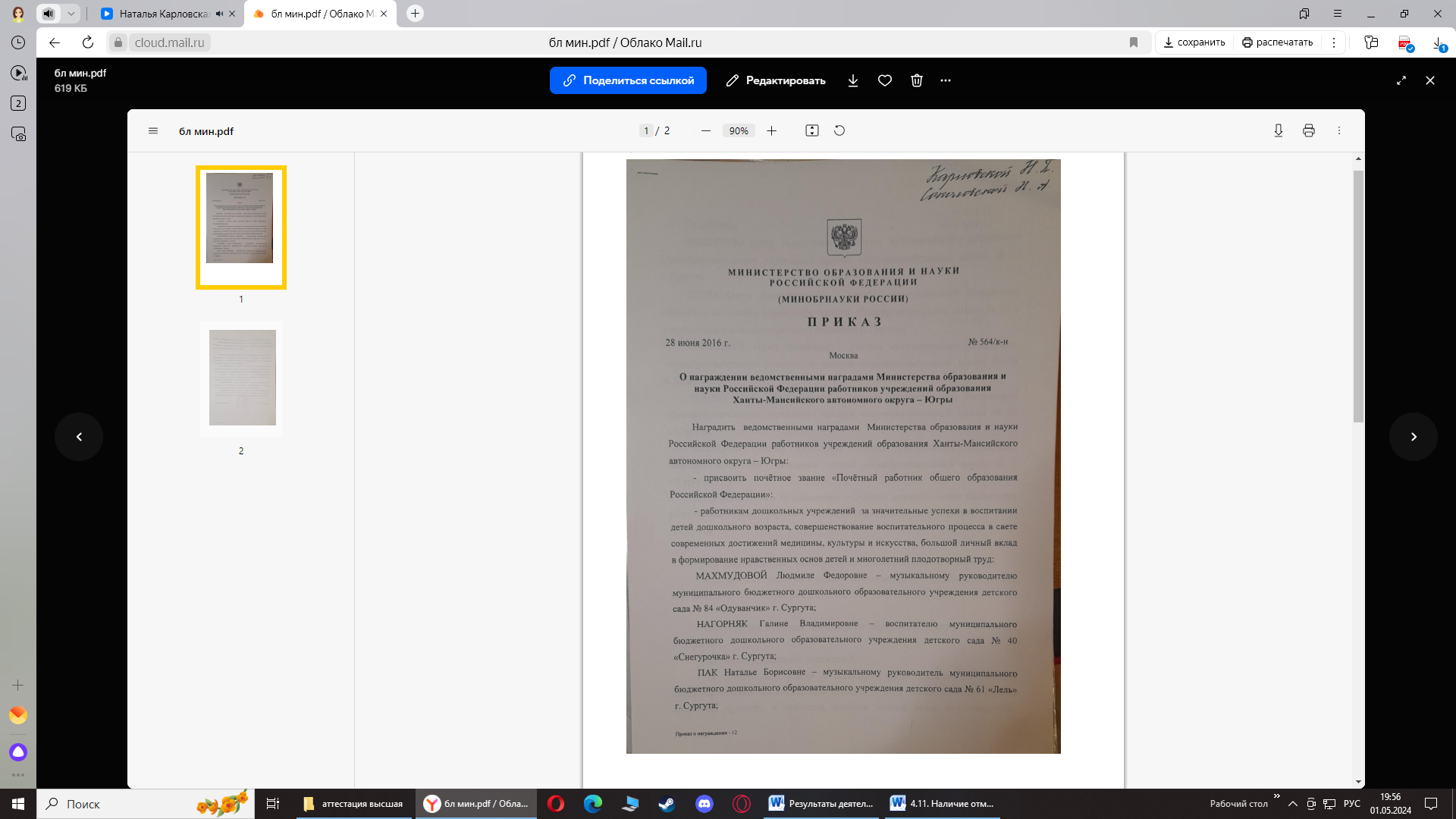 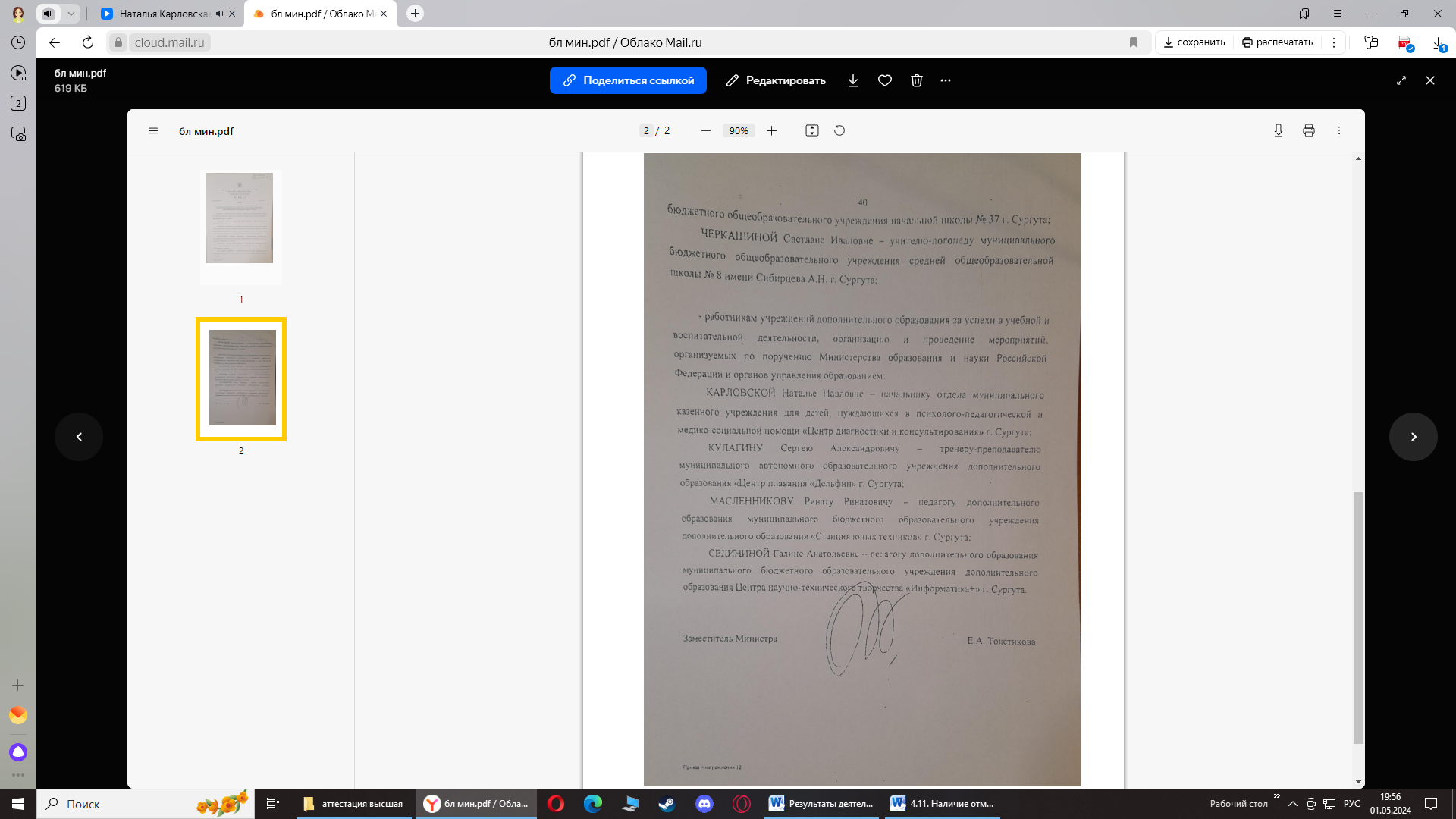 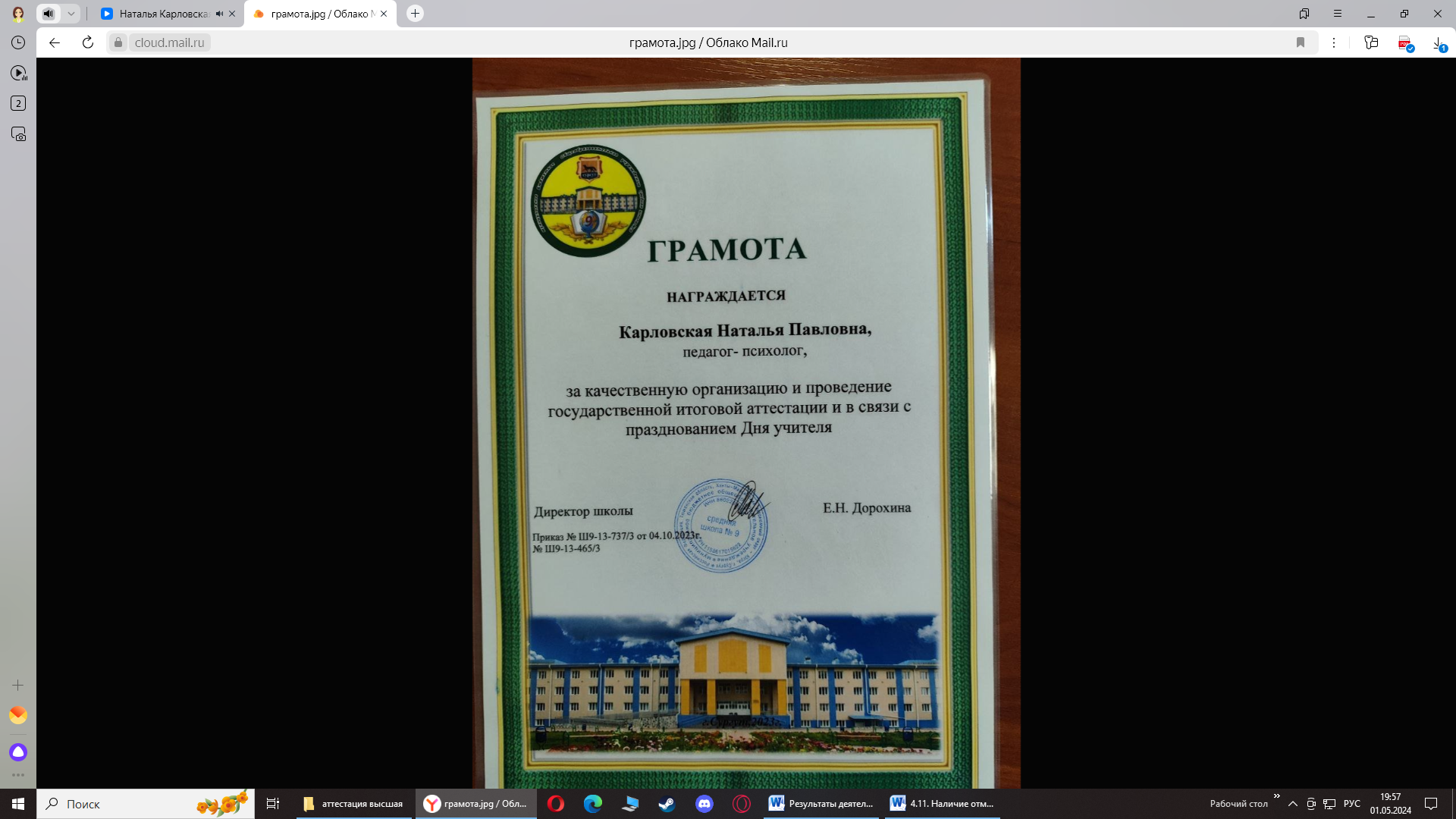 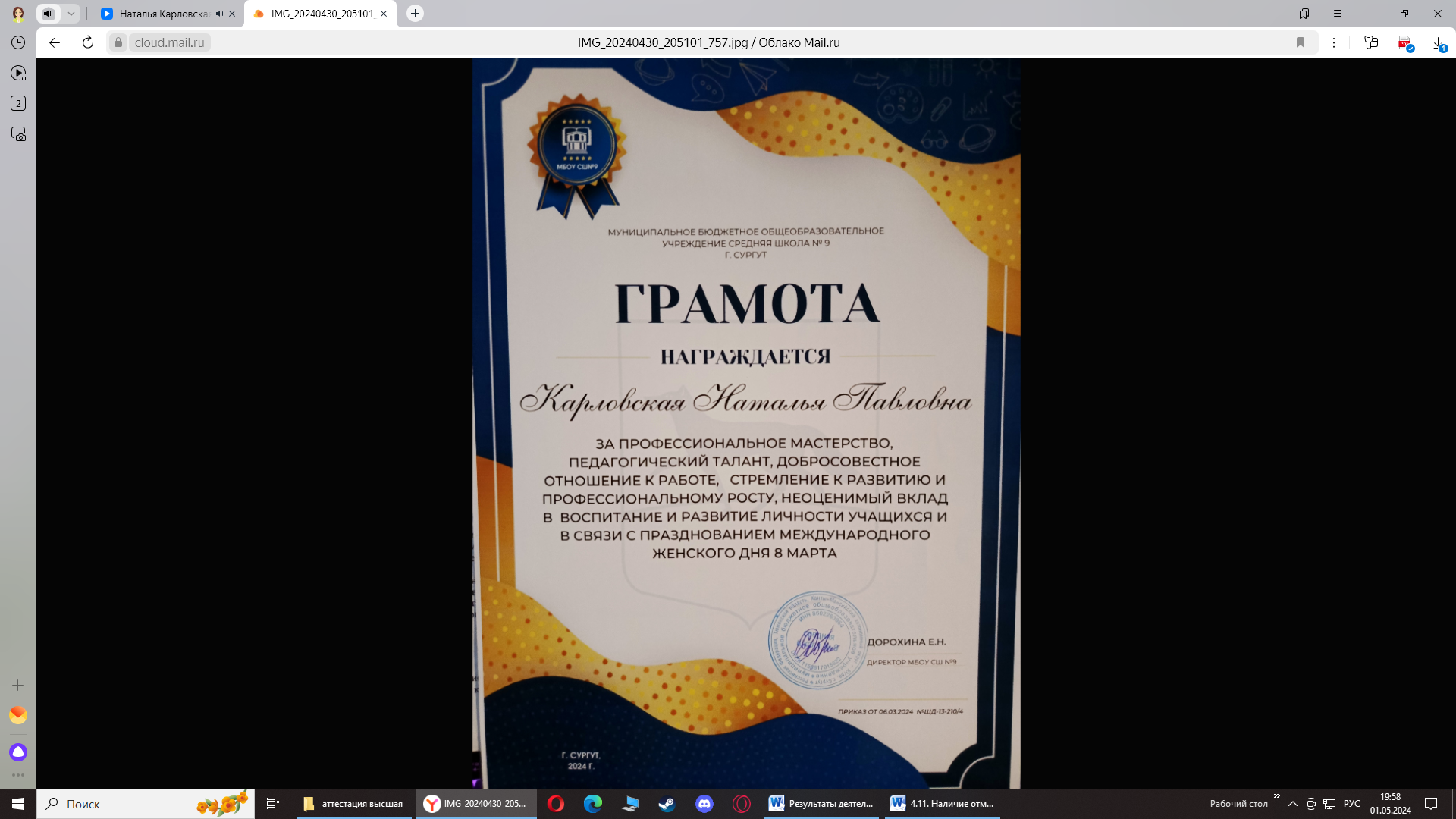 